Doğum Tarihi: 07.08.1985Baba Adı:  MehmetŞehadet Tarihi: 21.04.2017Görevi : Piyade ÜsteğmenGörev Yeri: MardinŞehit Düştüğü Yer:Mardin/Ömerli21.04.2017 Mardin Ömerli Güneytepe Bölgesinde terör örgütü tarafından yapılan silahlı saldırıda Şehit olmuştur. Şehidimizi saygı ve minnetle anıyoruz. 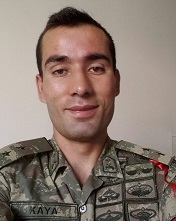              ŞEHİD MUHAMMED İSMAİL KAYA